Demokratia= kansanvaltaKansa valitsee  itselleen edustajat eli päättäjät jotka tekevät päätöksiä ja valintoja yhteiskunnan asioista (edustuksellinen demokratia)Demokratiaa toteutetaan yleensä vaaleilla ja niissä on useita vaihtoehtoja joista kansalainen saa itse vapaasti valita ketä/mitä äänestääTärkeää on että vaalit toteutetaan vapaasti ja rehellisestiDemokratian monet eri muodotSuora demokratia: kansa äänestää suoraan kaikista päätöksistäEdustuksellinen demokratia: kansa äänestää päättäjät jotka päättävät kaikestaLiberaali demokratia: vaaleilla valittujen valtaa rajoitetaan perustuslailla ja muilla lainsäädännöilläPuolidemokratia: demokratian ja diktatuurin välimuoto= näennäinen demokratia jota kuitenkin johtaa vahva johtaja jota ei käytännössä saa pois vallastaKansandemokratia: rikkaat ei saa äänestää vaan valta on tavallisella kansalla ( Karl Marxin idea)Vapaa demokratiamaa jossa demokratia on sidoksissa ihmisoikeuksiin esim. sananvapauteen Ihmisoikeudet kuuluvat useissa demokraattisissa maissa perusoikeuksiin, ja ne on sidottu maan perustuslakiinPerusoikeuksia on negatiivisia (oikeudet joita ei saa ottaa pois) ja positiivisia ( lisäävät ihmisten mahdollisuuksia hyvään elämään)perusoikeudet oikeuttavat ja mahdollistavat kansaa harjoittamaan vapaasti valtaansa eli demokratiaa.Demokratia ei kuitenkaan tarkoita suoraan että ihmisoikeuksia tai kansan oikeuksia kunnioitettaisiin vaan voi olla maita joissa on esim. demokraattiset vaalit mutta hallitusta ei saa arvostella vapaasti.Demokraattisessa maassa noudatetaan maan lakia ja kaikki kansalaiset ovat tasa-arvoisia lain edessä =oikeusvaltiotVallan kolmijako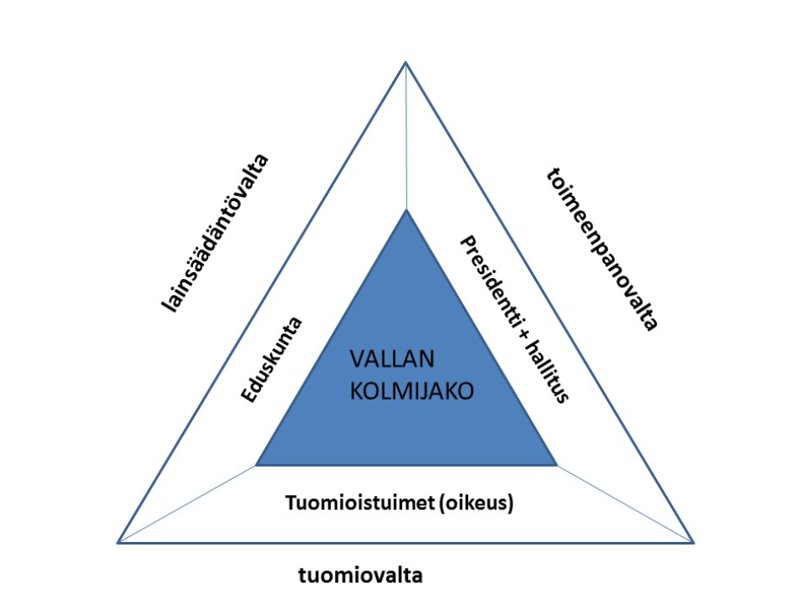 Demokratian haasteetDemokratia ei siis tarkoita sitä että kaikki saavat tahtonsa läpi vaan enemmistöllä on valtaLakien avulla voidaan kuitenkin huolehtia siitä että myös vähemmistön mielipiteet huomioidaan Olennaista on se että koko kansa on aktiivinenjos vain pieni osa äänestää niin silloin vain pienen osan toiveet ja tahto toteutuuÄänestystä voi manipuloida ’’reilusti’’ esim. median ja somen avulla.Valeuutiset, tyhjät lupaukset ja provosointijos ihmiset eivät perehdy siihen ketä ja mitä äänestävät niin he todennäköisesti äänestävät henkilöä/kantaa joka on eniten ollut esillä heidän lähipiirissään tai esim. mediassa (brexit)Se mistä äänestetään vaikuttaa enemmän toisiin ihmisiin kuin toisiin (tulisiko silloin kaikilla olla vain yksi ääni?)Korruptoituneissa maissa vaalituloksista voi sopia rahallaSe voi myös vaikuttaa siihen ketkä lähtee  ehdolle vaaleihin, sekä ketkä saavat eniten rahoitusta vaalikampanialleenEkonominen painostus voi myös vaikuttaa vaalituloksiinIsoilla teknologia ja someyrityksillä (google, facebook) valta vaikuttaa kansan äänestykseen esim. mainostamalla ja nostamalla tiettyjä artikkeli ja uutispätkiä kansalaisten someen.